ALLEGATO 2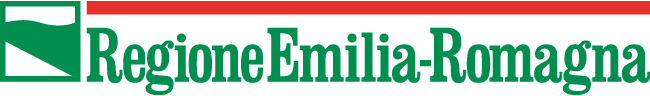 SCHEMA DI DOMANDA PER LAPRESENTAZIONE DEI PROGETTI PER LA REALIZZAZIONE DI LABORATORI TERRITORIALI PER L’INNOVAZIONE E LA SOSTENIBILITA’ DELLE IMPRESE DELL’EMILIA-ROMAGNA BIENNIO 2020-2021In attuazione L.R.14/2014 art. 17Spett.le Regione Emilia-RomagnaDirezione Generale Economia della Conoscenza, del Lavoro e dell'ImpresaServizio Qualificazione delle Impreseindustriapmi@postacert.regione.emilia-romagna.itDICHIARAZIONE SOSTITUTIVA DI CERTIFICAZIONE E ATTO DI NOTORIETA’Tale dichiarazione viene resa in conformità agli articoli 46 e 47 del decreto del Presidente della Repubblica n. 445 del 28 dicembre 2000, nella consapevolezza delle conseguenze anche penali previste dal decreto medesimo per chi attesta il falso)Io sottoscritto (cognome e nome) ______________________________________________________Nato a _________________________________________________ in data ____________________Residente a _________________________________ in via __________________________________CF ______________________________________in qualità di legale rappresentante o suo delegato del soggetto proponente: _________________________________________________________________________________con sede a _________________________ via _________________________ cap _______ prov ____Codice Fiscale/partita IVA________________________________Consapevole di incorrere nelle sanzioni penali ai sensi dell’art. 76 del DPR n.445/2000 recante “T.U. delle disposizioni legislative e regolamenti in materia di documentazione amministrativa” in caso di dichiarazioni mendaci e di esibizione di atti falsi o contenenti dati non rispondenti a veritàCHIEDEdi partecipare alla selezione prevista dal bando approvato con DGR       del 22/11/2019 per la concessione di contributi per le annualità 2020-2021, candidando il progetto: (selezionare la tipologia del progetto in base a quanto previsto  al punto 5 del bando):                         ordinario             integratoALLEGATI: Scheda di sintesi del progetto che sarà soggetto a pubblicazione ai sensi degli artt. 26 e 27 del D.Lgs. 33/2013, sottoscritta in forma digitale dal legale rappresentante del soggetto proponente;Dichiarazione di adesione sottoscritta in forma digitale dal legale rappresentante di ciascun soggetto partner indicato al punto 3, contenente l’indicazione degli impegni assunti e del ruolo svolto all’interno del laboratorio.FIRMATO DIGITALMENTEdal Rappresentante legale del soggetto proponente, o da un suo delegato, nel rispetto della normativa vigenteINFORMATIVA PER IL TRATTAMENTO DEI DATI PERSONALI AI SENSIDELL’ART 13 DEL REGOLAMENTO EUROPEO N. 679/20161. PremessaAi sensi dell’art. 13 del Regolamento europeo n. 679/2016, la Giunta della Regione Emilia-Romagna, in qualità di “Titolare” del trattamento, è tenuta a fornirle informazioni in merito all’utilizzo dei suoi dati personali.2. Identità e i dati di contatto del titolare del trattamentoIl Titolare del trattamento dei dati personali di cui alla presente Informativa è la Giunta della Regione Emilia-Romagna, con sede in Bologna, Viale Aldo Moro n. 52, cap 40127.Al fine di semplificare le modalità di inoltro e ridurre i tempi per il riscontro si invita a presentare le richieste di cui al paragrafo n. 10, alla Regione Emilia-Romagna, Ufficio per le relazioni con il pubblico (Urp), per iscritto o recandosi direttamente presso lo sportello Urp.L’Urp è aperto dal lunedì al venerdì dalle 9 alle 13 in Viale Aldo Moro 52, 40127 Bologna (Italia): telefono 800-662200, fax 051-527.5360, e-mail urp@regione.emilia-romagna.it.3. Il Responsabile della protezione dei dati personaliIl Responsabile della protezione dei dati designato dall’Ente è contattabile all’indirizzo mail dpo@regione.emilia-romagna.it o presso la sede della Regione Emilia-Romagna di Viale Aldo Moro n. 30.4. Responsabili del trattamentoL’Ente può avvalersi di soggetti terzi per l’espletamento di attività e relativi trattamenti di dati personali di cui manteniamo la titolarità. Conformemente a quanto stabilito dalla normativa, tali soggetti assicurano livelli esperienza, capacità e affidabilità tali da garantire il rispetto delle vigentidisposizioni in materia di trattamento, ivi compreso il profilo della sicurezza dei dati.Formalizziamo istruzioni, compiti ed oneri in capo a tali soggetti terzi con la designazione degli stessi a "Responsabili del trattamento". Sottoponiamo tali soggetti a verifiche periodiche al fine di constatare il mantenimento dei livelli di garanzia registrati in occasione dell’affidamento dell’incarico iniziale.5. Soggetti autorizzati al trattamentoI Suoi dati personali sono trattati da personale interno previamente autorizzato e designato quale incaricato del trattamento, a cui sono impartite idonee istruzioni in ordine a misure, accorgimenti, modus operandi, tutti volti alla concreta tutela dei suoi dati personali.6. Finalità e base giuridica del trattamentoIl trattamento dei suoi dati personali viene effettuato dalla Giunta della Regione Emilia-Romagna per lo svolgimento di funzioni istituzionali e, pertanto, ai sensi dell’art. 6 comma 1 lett. e) non necessita del suo consenso. I dati personali sono trattati per le seguenti finalità:a) Gestione del procedimento e redazione graduatoria finale;b) Controlli amministrativi, contabili;c) Liquidazioni;d) Monitoraggi periodici.I dati personali sono, inoltre, trattati per quanto previsto in materia di pubblicità, trasparenza e diffusione di informazioni, ai sensi delle disposizioni normative e amministrative in vigore.7. Destinatari dei dati personaliI suoi dati personali potranno essere conosciuti esclusivamente dagli operatori della Direzione generale Economia della conoscenza, del lavoro e dell’impresa della Regione Emilia-Romagna, individuati quali Incaricati del trattamento. Esclusivamente per le finalità previste dal bando, possono venire a conoscenza dei dati personali società terze fornitrici di servizi per la Regione Emilia-Romagna, previa designazione inqualità di Responsabili del trattamento e garantendo il medesimo livello di protezione.Alcuni dei dati personali comunicati alla Regione Emilia-Romagna, ai sensi degli articoli 26 e 27 del Decreto legislativo n. 33/2013 sono soggetti alla pubblicità sul sito istituzionale dell’Ente.8. Trasferimento dei dati personali a Paesi extra UEI suoi dati personali non sono trasferiti al di fuori dell’Unione europea.9. Periodo di conservazioneI suoi dati sono conservati per un periodo non superiore a quello necessario per il perseguimento delle finalità sopra menzionate. A tal fine, anche mediante controlli periodici, viene verificata costantemente la stretta pertinenza, non eccedenza e indispensabilità dei dati rispetto al rapporto, alla prestazione o all'incarico in corso, da instaurare o cessati, anche con riferimento ai dati che Lei fornisce di propria iniziativa. I dati che, anche a seguito delle verifiche, risultano eccedenti o nonpertinenti o non indispensabili non sono utilizzati, salvo che per l'eventuale conservazione, a norma di legge, dell'atto o del documento che li contiene.10. I suoi dirittiNella sua qualità di interessato, Lei ha diritto: • di accesso ai dati personali;• di ottenere la rettifica o la cancellazione degli stessi o la limitazione del trattamento che lo riguardano;• di opporsi al trattamento;• di proporre reclamo al Garante per la protezione dei dati personali.11. Conferimento dei datiIl conferimento dei Suoi dati è facoltativo, ma necessario per le finalità sopra indicate. Il mancato conferimento comporterà l’impossibilità di procedere con la verifica e l’esame della domanda inoltrata.1. Titolo del progetto1. Titolo del progetto1. Titolo del progetto2. Ambito territoriale (specificare l’ambito territoriale in cui si realizza il progetto)2. Ambito territoriale (specificare l’ambito territoriale in cui si realizza il progetto)2. Ambito territoriale (specificare l’ambito territoriale in cui si realizza il progetto)3. Partnership territoriale (se al progetto aderiscono altri soggetti oltre al proponente, indicare la ragione sociale e per ciascuno allegare una lettera di adesione sottoscritta dal legale rappresentante)3. Partnership territoriale (se al progetto aderiscono altri soggetti oltre al proponente, indicare la ragione sociale e per ciascuno allegare una lettera di adesione sottoscritta dal legale rappresentante)3. Partnership territoriale (se al progetto aderiscono altri soggetti oltre al proponente, indicare la ragione sociale e per ciascuno allegare una lettera di adesione sottoscritta dal legale rappresentante)3.1 Comuni, Unioni di Comuni, Province e Città metropolitane3.1 Comuni, Unioni di Comuni, Province e Città metropolitane3.1 Comuni, Unioni di Comuni, Province e Città metropolitane3.2 CEAS Centri di Educazione Ambientale della Regione Emilia-Romagna3.2 CEAS Centri di Educazione Ambientale della Regione Emilia-Romagna3.2 CEAS Centri di Educazione Ambientale della Regione Emilia-Romagna3.3 Associazioni Clust-ER 3.3 Associazioni Clust-ER 3.3 Associazioni Clust-ER 3.4 Soggetti responsabili dei progetti di partecipazione L.R.15/2018 – Bando  DGR 1247/20193.4 Soggetti responsabili dei progetti di partecipazione L.R.15/2018 – Bando  DGR 1247/20193.4 Soggetti responsabili dei progetti di partecipazione L.R.15/2018 – Bando  DGR 1247/20193.5 Soggetti responsabili dei progetti L.R. 6/2014 – Bando DGR 1242/20193.5 Soggetti responsabili dei progetti L.R. 6/2014 – Bando DGR 1242/20193.5 Soggetti responsabili dei progetti L.R. 6/2014 – Bando DGR 1242/20193.6 Altre Associazioni imprenditoriali e dei consumatori, Sindacati, Scuole superiori, Università3.6 Altre Associazioni imprenditoriali e dei consumatori, Sindacati, Scuole superiori, Università3.6 Altre Associazioni imprenditoriali e dei consumatori, Sindacati, Scuole superiori, Università4. Ambiti tematici (indicare con x l’ambito tematico oggetto dell’intervento) 4. Ambiti tematici (indicare con x l’ambito tematico oggetto dell’intervento) 4. Ambiti tematici (indicare con x l’ambito tematico oggetto dell’intervento) 20202021Economia circolare e gestione sostenibile delle risorseCrescita, competenze e governance per uno sviluppo sostenibileCittà inclusive, resilienti e sostenibili5. Descrizione del progetto  5.1 Obiettivi, azioni e modalità di coinvolgimento delle imprese, correlazione con gli SDGs5.2 Azioni previste nel 2020 5.3 Azioni previste nel 20215.4 Per i progetti integrati specificare le azioni realizzate in collaborazione con uno o più soggetti tra quelli previsti al punto 5 del Bando e l’integrazione con altre attività promosse dai programmi regionali.6. risultati attesi e impatti previsti sulle imprese e sul territorio di riferimento  (evidenziare, se previsti, indicatori di risultato ed eventuali obiettivi intermedi riferiti alle diverse annualità)Risultati attesiImpatto sulle imprese:Impatto sul territorio:Indicatori di risultato:7. Iniziative previste per facilitare scambi e approfondimenti tra laboratori e/o con altre esperienze e reti di imprese presenti nel territorio o su scala interprovinciale e/o regionale 8. Termini previsti per l’avvio e chiusura delle attività9. Piano finanziario (indicare l’ammontare complessivo delle spese previste per singola annualità e l’eventuale quota di cofinanziamento a carico del proponente)9. Piano finanziario (indicare l’ammontare complessivo delle spese previste per singola annualità e l’eventuale quota di cofinanziamento a carico del proponente)9. Piano finanziario (indicare l’ammontare complessivo delle spese previste per singola annualità e l’eventuale quota di cofinanziamento a carico del proponente)9. Piano finanziario (indicare l’ammontare complessivo delle spese previste per singola annualità e l’eventuale quota di cofinanziamento a carico del proponente)9. Piano finanziario (indicare l’ammontare complessivo delle spese previste per singola annualità e l’eventuale quota di cofinanziamento a carico del proponente)Voci di spesa20202021totaletotaleConsulenze per facilitazione, formazione e conduzione laboratori rivolti alle impreseconsulenze per progettazione, analisi e sviluppo software e piattaforme multimediali, applicazioni web, campagne social e relazione con gli stakeholder, campagne informative, indagini presso target di consumatori, dipendenti, cittadiniSpese per l’organizzazione di visite aziendali e open day in aziendaSpese per la comunicazione e diffusione dei risultatiTotale spese previsteDi cui a carico del proponente o di eventuali altri soggetti (indicare eventuali quote che l’ente richiedente, o che ogni altro soggetto partecipante si impegna a mettere a disposizione del progetto) 10.  Riferimenti del referente del progetto10.  Riferimenti del referente del progetto10.  Riferimenti del referente del progetto10.  Riferimenti del referente del progettoNome/Cognome:Ruolo: Telefono:Mail: Nome/Cognome:Ruolo: Telefono:Mail: Nome/Cognome:Ruolo: Telefono:Mail: Nome/Cognome:Ruolo: Telefono:Mail: 